Publicado en Valencia el 14/03/2024 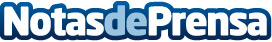 Repara tu Deuda Abogados cancela 61.000€ en Valencia con la Ley de Segunda OportunidadSu estado de insolvencia se originó al separarse de la que fue su pareja y dejar de compartir gastosDatos de contacto:David GuerreroResponsable de Prensa655956735Nota de prensa publicada en: https://www.notasdeprensa.es/repara-tu-deuda-abogados-cancela-61-000-en_1 Categorias: Nacional Derecho Finanzas Valencia http://www.notasdeprensa.es